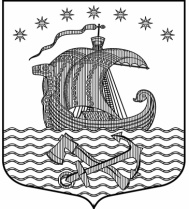 Муниципальное образование Свирицкое сельское поселениеВолховского муниципального районаЛенинградской областиАДМИНИСТРАЦИЯП О С Т А Н О В Л Е Н И ЕОт  19 марта 2019 года                                                          № 38О внесении изменений в план закупок товаров, работ, услуг для обеспечения муниципальных нужд  Свирицкого сельского поселения на 2019 финансовый  год и на плановый период 2020 и 2021 годов  и в план-график размещения заказов на поставки товаров, выполнение работ, оказание услуг для нужд администрации МО Свирицкое сельское поселение на 2019 финансовый год и на плановый период 2020 и 2021 годовВ соответствии с Федеральным законом от 05.04.2013 г №44-ФЗ «О контрактной системе в сфере закупок товаров, работ, услуг для обеспечения государственных и муниципальных нужд»ПОСТАНОВЛЯЮ:1.Внести изменения в план закупок товаров, работ, услуг для обеспечения муниципальных нужд  Свирицкого сельского поселения на 2019 финансовый год и на плановый период 2020 и 2021 годов, утвержденный постановлением Администрации Свирицкого сельского поселения от 17.01.2019 года № 4 и утвердить прилагаемую новую редакцию плана закупок товаров, работ, услуг для обеспечения муниципальных нужд сельского поселения на 2019 год и на плановый период 2020 и 2021 годов  утвержденный Постановлением №17.01.2019г. №4  (с изменениями утвержденными постановлением №11 от 04.02.2019г., №17 от 13.02.2019г., №26 от 28.02.2019г., №35 от 12.03.2019г.) и утвердить прилагаемую новую редакцию. (Приложение №1)2. Внести изменения в план-график размещения заказов на поставки товаров, выполнение работ, оказание услуг для нужд администрации МО Свирицкое сельское поселение на 2019 финансовый год и на плановый период 2020 и 2021 годов, утвержденный постановлением Администрации Свирицкого сельского поселения от 18.01.2019 года № 5 (с изменениями утвержденными постановлением №12 от 04.02.2019г., №18 от 13.02.2019г., №27 от 28.02.2019г, №36.от 12.03.2019г.)  и утвердить прилагаемую новую. (Приложение №2) 3. Разместить новую редакцию плана закупок товаров, работ, услуг для обеспечения муниципальных нужд Свирицкого сельского поселения на 2019 финансовый год и на плановый период 2020 и 2021 и план-графика размещения заказов на поставки товаров, выполнение работ, оказание услуг для нужд администрации МО Свирицкое сельское поселение на 2019 финансовый год и на плановый период 2020 и 2021 годов на официальном сайте Российской Федерации в информационно-телекоммуникационной сети «Интернет» для размещения информации о размещении заказов на поставки товаров, выполнение работ, оказание услуг www.zakupki.gov.ru.\4. Настоящее постановление подлежит официальному опубликованию в газете «Волховские огни» и размещению на официальном сайте администрации МО Свирицкое сельское поселение в сети Интернет  (svirica-adm.ru).5. Контроль за исполнением настоящего постановления оставляю за собой.Глава администрации МО Свирицкое сельское поселение                         В.И. ЛиходеевИсп. Атаманова В.А.Тел. (81363)44-222